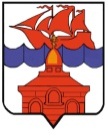 РОССИЙСКАЯ ФЕДЕРАЦИЯКРАСНОЯРСКИЙ КРАЙТАЙМЫРСКИЙ ДОЛГАНО-НЕНЕЦКИЙ МУНИЦИПАЛЬНЫЙ РАЙОНАДМИНИСТРАЦИЯ СЕЛЬСКОГО ПОСЕЛЕНИЯ ХАТАНГАПОСТАНОВЛЕНИЕ 17.01.2018 г.                                                                                                                  № 003 - П О мерах по обеспечению безопасности на водных объектах в период празднования Крещения ГосподнеВ соответствии Федеральным законом от 06.10.2003 № 131-ФЗ «Об общих принципах организации местного самоуправления в Российской Федерации», в целях обеспечения безопасности людей на водных объектах в зимний период и предупреждения чрезвычайных ситуаций в период празднования Крещения Господне 19 января 2018 года,ПОСТАНОВЛЯЮ:Разрешить проведение Крестного хода от Свято-Богоявленского храма до  акватории р. Хатанга в с. Хатанга (район Свято-Богоявленского храма) в период проведения церковного праздника Крещение Господне 19 января 2018 г.Открыть прорубь для проведения церемонии освящения и забора воды, исключающую использование ее в качестве купели, на р. Хатанга с 12.00 ч. до 14.00 ч. 19 января 2018 года. Рекомендовать:3.1. Отделению полиции Отдела МВД РФ по Таймырско-Долгано Ненецкому муниципальному району (Прибыльский С.П.) организовать охрану общественного порядка в местах проведения мероприятий.3.2. Хатангской  РПСБ ФКУ «Сибирский авиационный поисково-спасательный центр» (Полтанов С.Н.) совместно с ПЧ -136 ФГКУ «31 отряд ФПС по Красноярскому краю» (Тимшин А.А.), Хатангским инспекторским участком ФКУ «Центр Государственной инспекции по маломерным судам МЧС России по Красноярскому краю» (Сачков Д.В.)  организовать дежурство мобильной группы спасателей, предусмотреть установку мобильной обогреваемой палатки для обогрева участников мероприятия.3.3. КГБУЗ «Таймырская районная больница № 1» (Павлик Е.П.) организовать дежурство бригады скорой медицинской помощи у проруби.3.4. ООО «УК «ЭнергобытСервис» (Шейкин Н.А.) обеспечить расчистку пути следования к месту проведения мероприятия, для беспрепятственного доступа транспорта и людей, оказать материально-техническое содействие для проведения мероприятия.3.5. Настоятелю Свято-Богоявленского храма села Хатанга (Гончаров Е.Б.), обеспечить проведение разъяснительно-профилактической работы с прихожанами и участниками Крестного хода по правилам безопасного поведения на льду в зимний период.Опубликовать Постановление на официальном сайте органов местного самоуправления сельского поселения Хатанга www.hatanga24.ruНастоящее постановление вступает в силу со дня подписания.Контроль за исполнением настоящего постановления возложить на  Майнагашева А.С., заместителя Главы сельского поселения  Хатанга по вопросам культуры, молодежной политики и спорта.Глава сельского поселения Хатанга                                                                       А.В. Кулешов